33 - Liste d’expressions pour la communication quotidienneFonctions communicatives en français pour les débutants1. Expression personnelle1.1 Se présenter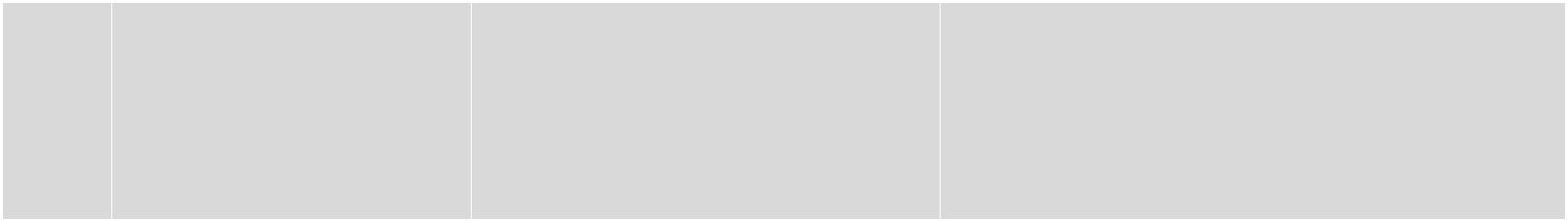 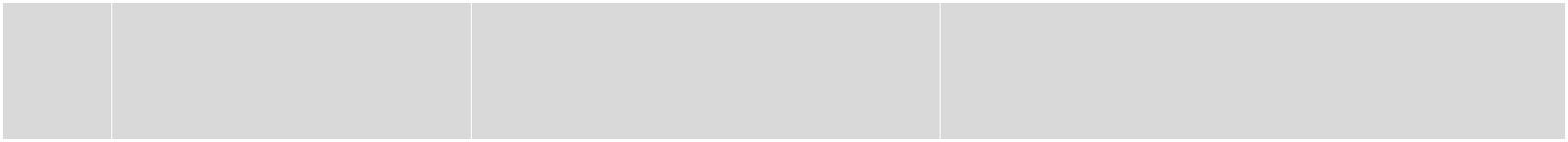 1.2 Parler de soiLes réfugiés doivent pouvoir dire qui ils sont et expliquer quelle était leur vie dans leur pays ; ils doivent aussi pouvoir raconter leur histoire de façon simple.1.3 Exprimer des émotions et des sentimentsEn raison des difficultés qu’ils rencontrent, les sentiments personnels que les réfugiés ont envie d’exprimer (en particulier lorsqu’ils parlent d’eux-mêmes, de leurs proches, de leur pays, etc.) sont plus prévisibles que dans des conditions « normales ».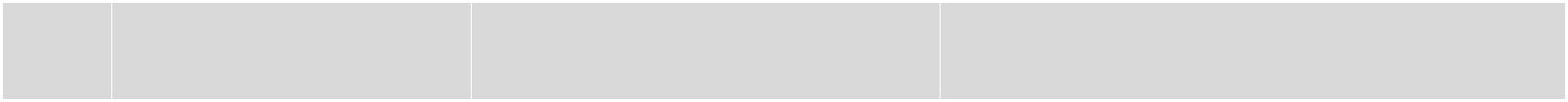 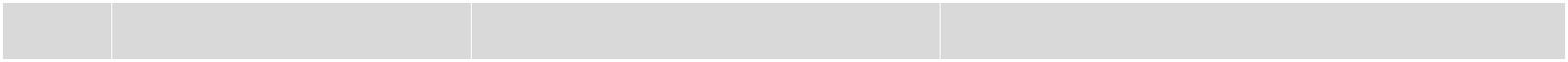 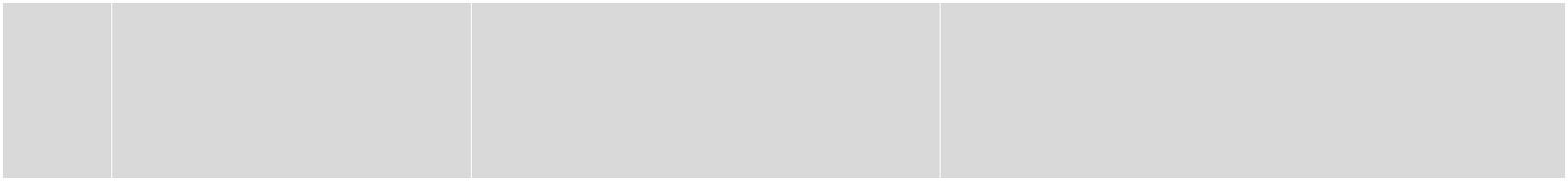 1.4 Partager des émotions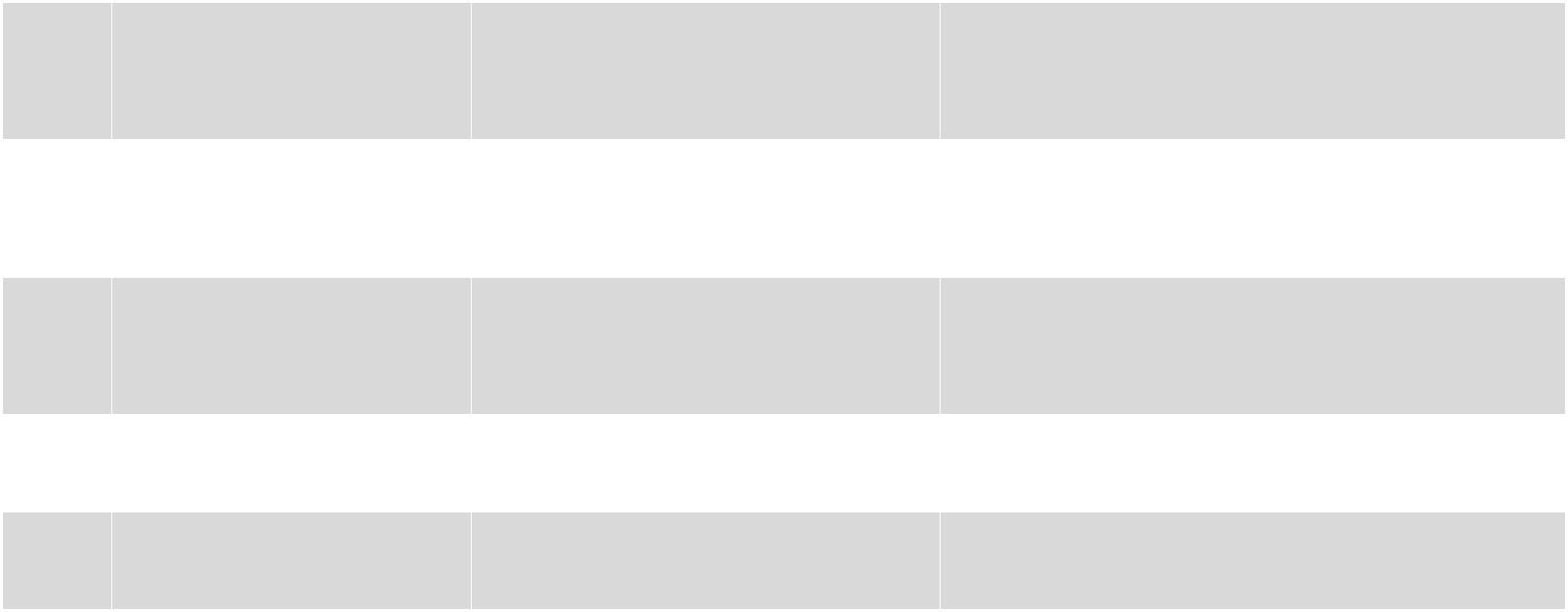 2. Relations sociales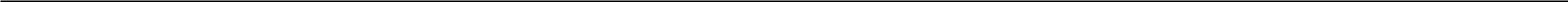 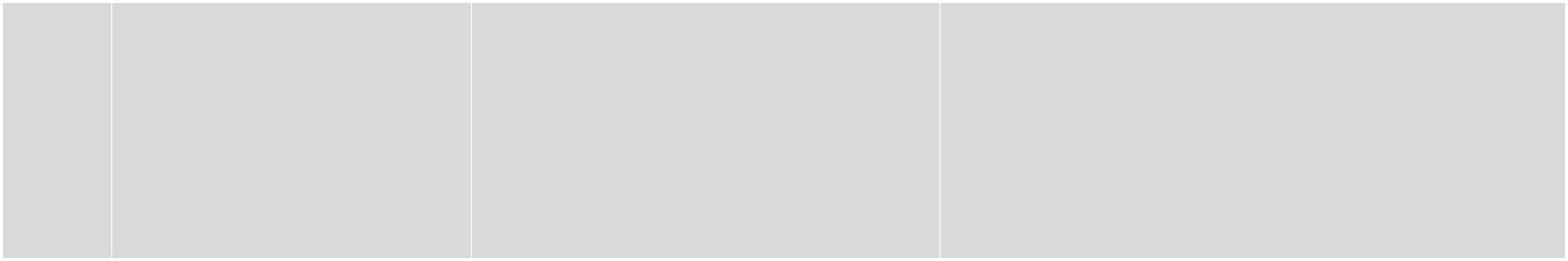 3. Gérer les conversations4. Demander une information ou une explication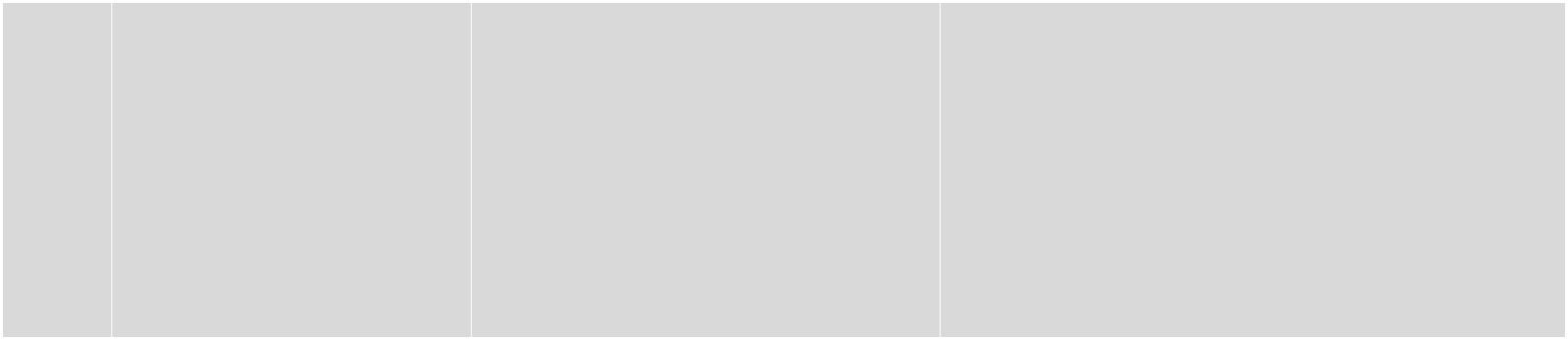 5. Donner son point de vue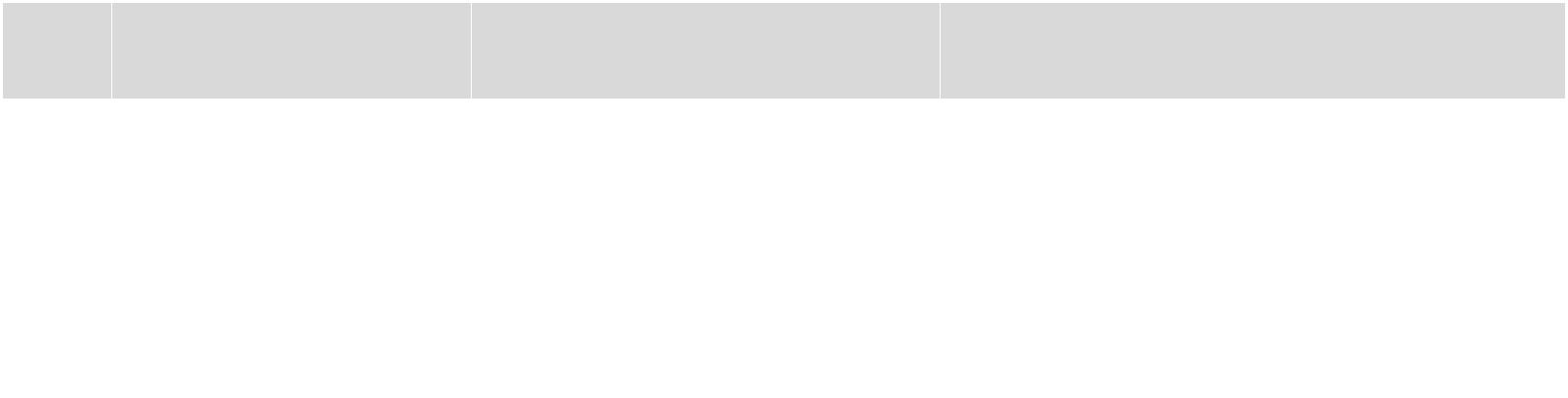 6. Faire (faire) quelque chose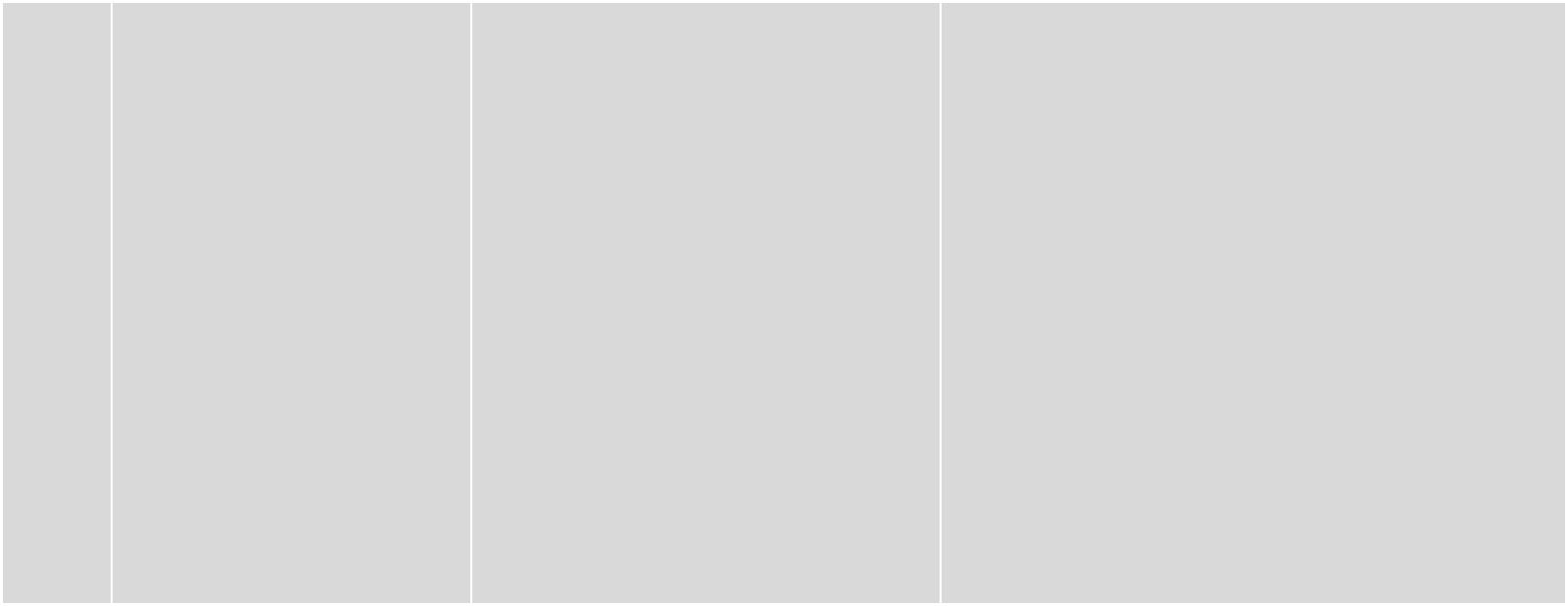 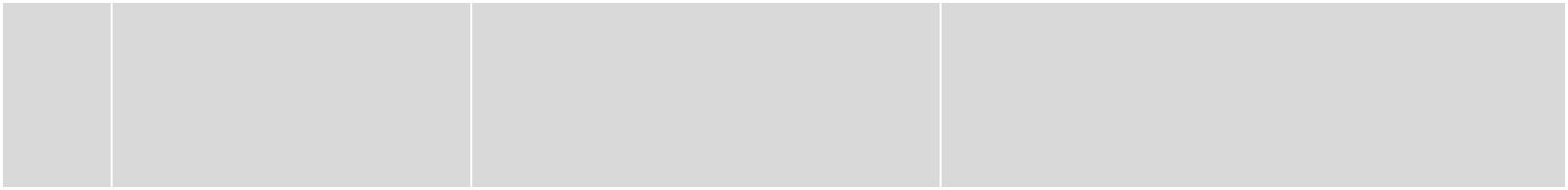 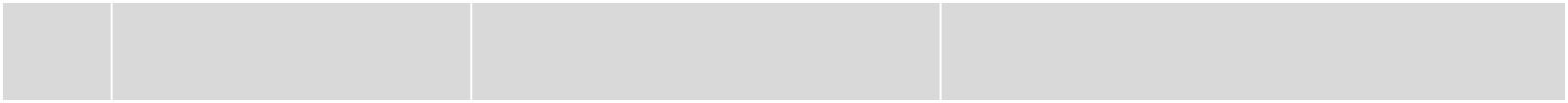 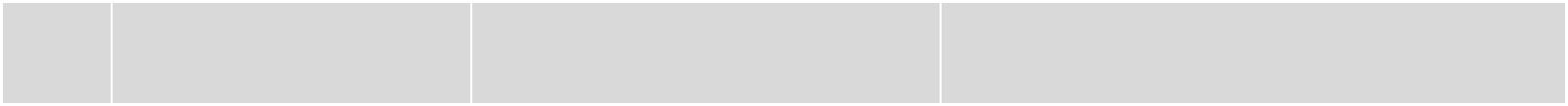 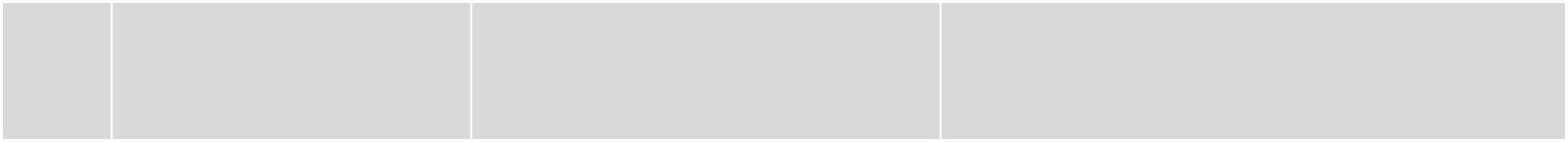 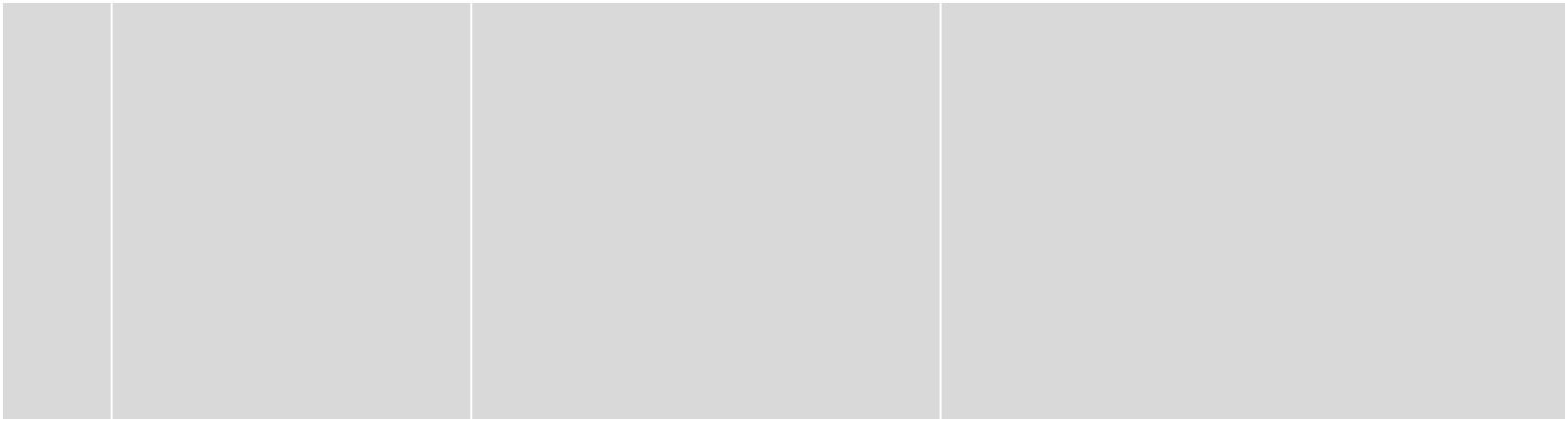 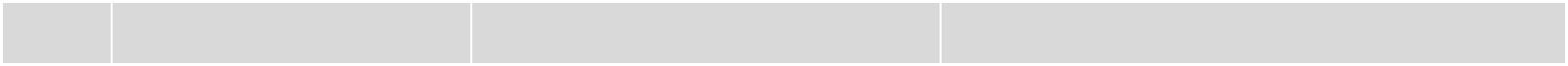 7. Espace, temps et quantité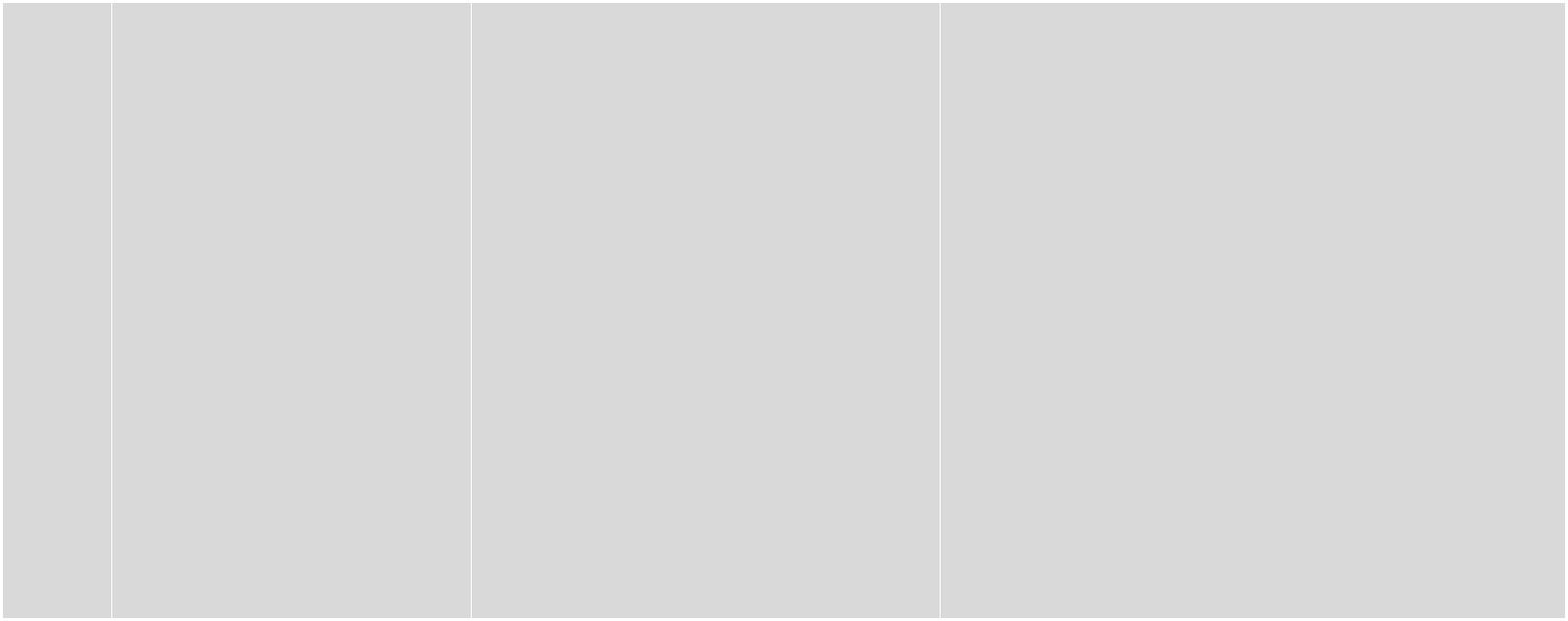 EXPRESSIONSEXEMPLES1.1.1Dire qui l’on est,Moi, c’est [prénom].Moi, c’est Iklas.se présenter[Prénom, nom de famille].Bonjour, Hector Vion.Tenir compte de laJe m’appelle [prénom, nom deJe m’appelle Vion, Hector Vion.structure des noms (ici,famille].Je m’appelle Samir Milled.structure du français)Je suis [prénom, nom de famille]Bonjour, je suis votre voisin.1.1.2Épeler, prononcerÉpelerMir Samii : M, I, R, plus loin S,A,M,I,I(possibilité de commencerà apprendre le nom des… (ça) s’écrit ...Wassim : W, A, deux « S », I, Mlettres de son nom et deson prénom)1.1.3Reprendre quelqu’un (qui…, non, …Non, pas Wazim, Wassim.prononce mal un nom)…, excusez-moi, …Excusez-moi, on prononce « Moussa », pas« Moussad ».EXPRESSIONSEXEMPLES1.2.1DécrirePhrase verbaleNous venons d’Éthiopie.(demande surtout duêtre [+ adjectif]Je suis fatigué(e). Les enfants vont bien.vocabulaire)1.2.2Raconter une histoire[Verbes (passé)] + et, et alors, etJ’ai pesé le pour et le contre et j’ai décidé de(demande surtout duaprèspartir.vocabulaire.J’ai cherché partout et j’ai fini par trouverLes formes verbalesmon portable.basiques dans desénoncés tels que « moipasser par Grèce » sontprovisoirementacceptables).EXPRESSIONSEXEMPLES1.3.1Exprimer le plaisir, la joieC’est formidable/ extraordinaire !Tu as un visa ! C’est formidable !Super !1.3.2Exprimer la tristesseJe suis triste / malheureux.Moi, ça va mal en ce moment !Ça va pas (bien) / ça va mal.1.3.3Exprimer de l’espoirJ’espère que [phrase].J’espère que tout va bien pour toi.1.3.4Exprimer sa déception(Quel) dommage !-Je ne peux pas venir demain.-Dommage !1.3.5Exprimer la peur,Ça me fait peur.l’inquiétudeJe m’inquiète pour [+nom]Je m’inquiète pour mes parents.1.3.6Exprimer sonOuf !soulagementÇa va mieux !C’est fini. Ça va mieux !1.3.7Exprimer la douleurAïe !physiqueJ’ai mal à/au/aux [partie duJ'ai mal aux pieds.corps].1.3.8Dire à quelqu’un qu’onAh ! Oh!aime quelque choseJoli ! Génial ! Super !Bien !J'aime (bien) [+nom/infinitif].J’aime bien marcher.Quel [+nom] !Quelle journée !1.3.9Dire qu’on n’aime pasJe déteste [+nom/infinitif].quelque chose ouJe n’aime pas [+nom].Je déteste les dimanches.quelqu’unC’est/Ce n’est pas [+adjectif/Je n’aime pas la salade.adverbe].Ce n’est pas bien !Il n’est pas terrible, ce gâteau.1.3.10Exprimer sa satisfaction(C’est) parfait !(C’est) super !Tu as ton permis de conduire ! C’est super !Exprimer l’insatisfaction,Je suis (très) contentJe n’aime pas ton attitude.se plaindreJe n’aime pas [+nom]1.3.11Exprimer sa surpriseAh ? Oh !Quoi ?Vraiment ?Non !Non ! J’y crois pas !1.3.12Exprimer l’absence de(Oui) je sais.- Il y a eu une erreur - Oui, je sais!surprise1.3.13Remercier, exprimer saMerci (bien/beaucoup) pour [+Merci pour votre invitation.reconnaissance/gratitudenom]C’est sympa de [+infinitif].C’est sympa de téléphoner.EXPRESSIONSEXEMPLES1.4.1Demander si/commentÇa va ?ça vaQu'est-ce qu'il y a ?Qu'est-ce qu'il y a ? Tu es malade ?Qu’est-ce qui se passe ?1.4.2Interroger sur laQu’est-ce qui ne va pas ?satisfaction ouEst-ce que tout va bien ?Tu es pâle. Est-ce que tout va bien ?l’insatisfaction1.4.3Consoler, encourager,(Allez) ça va aller / ça vaCourage, mon ami ! Ça va s’arranger.réconforters’arranger !1.4.4Exprimer sa sympathieJe (te) comprends.Quelle histoire ! Je te comprends.Pauvre [+nom]!Pauvre Jacques !1.4.5RassurerCe n’est rien.Ne t’en fais pas, ce n’est pas important.Ce n’est pas grave.EXPRESSIONSEXEMPLES2.1RemercierMerci. Merci beaucoup.Réagir à unDe rien !remerciementIl n’y a pas de quoi !2.2S’excuserExcusez-moi.Pardon.Désolé(e) !Désolé(e) !2.3Attirer l’attention deS’il vous plaît !Excusez-moi ! C’est loin, la Poste ?quelqu’unExcusez-moi !Excusez-moi ! Où se trouve la caisse, s’il vousMonsieurplaît ?/Madame/Mademoiselle/,Excusez-moi ! Où se trouve la sortie, s’il vouss’il vous plaît !plaît ?2.4SaluerBonjour/bonsoir !Bonjour/bonsoir, Monsieur /Madame/Mademoiselle/Papa/Maman/Chéri/e/[prénom] !Salut !(Comment) ça va ?2.5Répondre à uneBonjour/bonsoir!salutationSalut!Ça va, et vous? Bonjour/Bonsoirmonsieur/madame/mademoiselle[+nom]…Très bien, merci. Et vous ?2.6Prendre congéAu revoir !À bientôt !À…À demain ! À mardi ! À plus tard !Salut !2.7Présenter quelqu’unPrénom(geste) Adrian et (geste) LucyPrénom, nom de familleMonsieur William, André WilliamC’est/voici …C’est Nar, ma fille.2.8Accueillir quelqu’unBienvenue !Entrez !Entrez, je vous prie !Ça fait plaisir de te voir !2.9Féliciter quelqu’unBravo !Excellent !Félicitations !2.10Souhaiter quelque choseBon [+nom] !Bonne journée / Bonne soirée !à quelqu’unBon week-end !Bon courage !Bonnes vacances !Bon voyage !Bon appétit !Joyeux [+ nom] !Joyeux anniversaire !Bon anniversaire de mariage !EXPRESSIONSEXEMPLES3.1Remplacer un motTrucTu sais bien, le truc avec lequel on ouvre lesinconnu par un autre,bouteilles…plus général3.2Demander comment onComment on dit [+mot] endit quelque chosefrançais ?Ça veut dire quoi […]?Ça veut dire quoi, « ingrédient »?Comment on appelle [ça] ?Comment ça s’appelle en français ?3.3Demander àVous comprenez ?l’interlocuteur s’ilÇa va, vous suivez ?comprend3.4Expliquer un mot/une…, (ça) veut dire …« Kabir », en arabe, ça veut dire grand.expressionUn [nom] c’est …Un dromadaire, c’est un chameau à une seule…, c’est pour [+infinitif]bosse.Un vaccin, c’est pour ne pas attraper un virus.... veut dire ...Un « sorbet », c’est une glace.3.5Dire à son interlocuteurComment ?qu’on ne comprend pasPardon ?(très bien)Je ne comprends pas...Je ne comprends pas le mot «sorbet ».3.6Demander àPouvez-vous répéter, s’il vousPourriez-vous répéter [ce mot/cette phrase/cel’interlocuteur de répéterplaît ?que vous venez de dire], s’il vous plaît ?Pourriez-vous (pouvez-vous) …3.7Demander àPouvez-vous/pourriez-vous parlerl’interlocuteur de parlermoins vite, s’il vous plaît ?plus lentement3.8Demander àQu'est-ce que c'est, un(e) +Qu’est-ce que c’est, un « méchoui » ?l’interlocuteur[nom] ?d’expliquer quelquechoseEXPRESSIONSEXEMPLES4.1IdentifierCeci/celaJe veux ça!C’est + [nom]C’est ma fille sur cette photo.Là (-bas)Prenez cette rue, là-bas.4.2S’informerQu’est-ce que…?Qu’est-ce que tu as dit ?Qui …?Qui c’est ? C’est ma fille.Quand …?Tu pars quand?Où …?Où est la Poste?Comment …?Comment fait-on pour arriver là-bas?Combien…?Ça coûte combien ?Pourquoi …?N’est-ce pas ?Le cours, c’est là, n’est-ce pas ?4.3Répondre à une... en donnant une information- Tu arrives quand ? - Demain, lundi.demande d’information(lieu, temps, quantité)... en identifiant quelque chose :C’est …-Allo ? -Allo ! C’est moi… en posant une question-Tu aimes les asperges ? -C’est quoi, des... en exprimant son ignorance : jeasperges ?... en exprimant son ignorance : jene sais pas- Où est l’arrêt du bus ? - Je ne sais pas.4.4Confirmer, démentir,- Oui.-Tu aimes ça ? - Oui, beaucoup !rectifier- Non.- On achète une télé ? -Oh non, c’est pasla peine.- Ah non, c’est faux!EXPRESSIONSEXEMPLESEXEMPLES5.15.1Exprimer son point deJe crois que + phrase.Je crois que Fadhila a froid.Je crois que Fadhila a froid.vue5.25.2Dire qu’on est d’accordOui.(-Berlin est une grande ville.) - Oui. (C’est(-Berlin est une grande ville.) - Oui. (C’est(Oui). C’est vrai.vrai).vrai).(- Il fait froid ce matin.) - Oui, tu as raison. Il(- Il fait froid ce matin.) - Oui, tu as raison. Ilne fait pas chaud.ne fait pas chaud.Dire qu’on est plus ou(-On reviendra dans cette boutique.) – Oui,(-On reviendra dans cette boutique.) – Oui,moins d’accordPeut-être.peut-être.peut-être.Si tu le dis/si on veut.(-Super, ce match !) - Oui, si on veut.(-Super, ce match !) - Oui, si on veut.5.3Dire qu’on n’est pasNon.- On est en retard. - Mais non, voyons !d’accordJe ne suis pas d’accord/ je ne- C’est un super film ! – Je ne suis pastrouve pas.d’accord/je ne trouve pas !Dire poliment qu’on n’estTu crois/vous croyez vraiment ?- Il a raison ! - Tu crois ?pas d’accordVous êtes sûr(e-s) ?5.4Approuver quelque choseJe suis pour [+ nom/que +Je suis pour qu’on trouve une solution.Désapprouverphrase].Je suis d’accord.Je suis contre [+ nom].Je suis contre ce projet.5.5ProtesterAh, non !Ah, non ! Encore un questionnaire !5.6Dire que l’on saitJe sais que [+ phrase].Je sais que c’est encore loin.Dire que l’on ne sait pasJe ne sais pas- Ça ouvre le dimanche ? -Je ne sais pas.5.7Se souvenir de quelqueJe me souviensOh oui ! Je me souviens maintenant : c’est auchosenuméro 34 !Dire qu’on a oubliéJ’ai oubliéJ’ai oublié son nom.quelque choseJe ne me souviens pasQuel est le bus qui va à la gare? – Je ne mesouviens pas.Rappeler quelque chose àTu te souviens ?On se voit demain, tu te souviens ?quelqu’un5.8Exprimer la certitudeJe suis absolumentJe suis sûr(e) que c’est le bon numéro deExprimer la probabilitésûr(e)/certain(e) que [+ verbe]…téléphone.Exprimer la probabilitéPeut-êtreTu as peut-être raison.Peut-être que tu as raison.5.9Exprimer sa capacité àJe suis capable de [+ infinitif].Je suis capable de courir le marathon.faire quelque choseJe sais [+ infinitif].Je sais nager.5.10Exprimer son désir deJe voudrais/j’aimeraisJe voudrais un café, s’il vous plait.faire/d’avoir quelque[+ nom/infinitif].J’aimerais apprendre l’allemand.chose5.11Exprimer son intentionJe pense à/j’envisage deJe pense à /j’envisage de déménagerde faire quelque chose[+ infinitif].bientôt.5.12Exprimer une obligationJe dois [+ infinitif].Je dois rentrer avant minuit.ou une interdictionIl faut [+ infinitif].Il faut que tu ailles te coucher maintenant.(Il est) interdit de [+ infinitif].Il est Interdit de fumer dans cette salle.EXPRESSIONSEXEMPLES6.1Demander à quelqu’unPhrase à l’impératifAsseyez-vous !de faire quelque choseAppuyez sur le bouton rouge.... en suggérantTu dois [+verbe]…, n’est-ce pas ?Vous devez tourner à gauche au prochain feu.Il fait froid ici, non ? (sous-entendu :« merci de bien vouloir fermer la...en demandant de l’aidefenêtre ».)Tu peux/tu pourrais + [infinitif],Tu peux m'aider, s'il te plaît ?Commander (dans uns’il te plaît?Tu pourrais me tenir ça ?Commander (dans unDeux cafés, s’il vous plaît.café ou un restaurant)[Nom], s'il vous plaît.Deux cafés, s’il vous plaît.Demander polimentJe prendrai le plat d’agneau.(dans un magasin, parJe prendrai [+nom].Je prendrai le plat d’agneau.exemple)Je voudrais [+nom].Je voudrais une baguette, s’il vous plaît.6.2Répondre à unedemande... en acceptantOui.-Tu viens au marché avec moi ? - Oui,… en acceptant avec desD’accord.volontiers.… en acceptant avec desPourquoi pas...-On va à la piscine demain ? - Pourquoi pas ?réservesOui, mais…-Tu me prêtes ton portable ?- Non, désolé.… en refusantNon.Désolé(e).Je ne sais pas.6.3Proposer à quelqu’un deVerbe à l’impératif.Vas-y à ma place, si tu veux.faire quelque choseVous voulez + [infinitif]?Vous voulez venir ce soir ?Phrase interrogativeOn sort ?On pourrait + [infinitif]On pourrait déjeuner ensemble.6.4Proposer de l’aide àEst-ce ce que je peux [+ infinitifEst-ce que je peux vous aider ?quelqu’un?]Laisse-moi/laissez-nous [+Laisse-moi essayer !infinitif] ?6.5Proposer à quelqu’un deJe peux vous proposer [+nom] ?Tu veux que je te prête mon parapluie ?lui donner ou de luiVous voulez…?prêter quelque choseVous voulez un peu d’eau ?6.6Répondre à unepropositionOui/Oui, d’accord.-On va faire les courses ensemble ? - Avec… en acceptantplaisir !plaisir !…avec des réservesOui, mais …-On joue aux cartes ? -Si tu veux…… en hésitant ou enSi tu veux…… en hésitant ou enJe ne sais pas-Tu peux me prêter dix euros ? - Je ne saiséludantpas.pas.… en refusantNon (merci)Désolé(e)-Vous voulez boire quelque chose ? - Non,Désolé(e)merci.Pourriez-vous me prêter un stylo? - Non,désolé (Je n’en ai pas).6.7ConseillerVerbe à l’impératifLis ça ; c’est bien.Tu devrais/vous devriez [+infinitif]Tu devrais prendre des vacances.6.8Mettre en gardeAttention à/au(x) [+nom]Attention à la marche !Attention !Attention ! – Il y a un bus qui arrive.6.9EncouragerAllez !Courage !Courage, plus qu’un étage !6.10Demander uneJe peux [+ infinitif], (s’il te/vousJe peux sortir, s’il te plaît ?autorisationplaît) ?Je voudrais bien aller au cinéma.Je voudrais bien [+ infinitif].Je voudrais bien aller au cinéma.6.11Donner une permissionOui, d’accord.- Je peux lire juste encore un peu ?- D’accord.Bien sûr (que tu peux)!- Bien sûr que tu peux !Bien sûr (que tu peux)!6.12Refuser quelque choseNon.Pourquoi ne viens-tu pas avec nous ? – Je neJe ne veux/peux pas.veux/peux pas.6.13Interdire quelque choseIl est interdit / défendu deIl est interdit de fumer ici.[+ infinitif] / Interdiction deInterdiction de fumer.[+infinitif]Ne pas fumer.Ne pas [+infinitif]Ne pas fumer.Ne pas [+infinitif]Il ne faut pas fumer dans les hôpitaux.Il ne faut pas [+infinitif]N’ouvrez pas cette porte !Impératif négatifNe pas utiliser après juin 2022.Impératif négatifInfinitif négatif6.14Promettre quelque choseJe promets de [+ infinitif].Je te promets de revenir vite.C’est promis.Je reviens vite. C’est promis.6.15Reprocher quelque choseCe n’est pas bien de [+infinitif].Ce n’est pas bien de s’énerver.EXPRESSIONSEXEMPLES7.1Espace (localisation,ÊtreIls sont à Londres.géographie)Ici, là, là-basJe descends ici.Gauche, droiteTu prends la deuxième à gauche.(Plus) haut, basMa chambre est située plus haut.Nord, sud, est, ouestLaisse tes chaussures dehors.Dedans, dehorsJ’habite au sud de la villeDevant, derrièreAssieds-toi devant moi !Dans, sur, sousLe sucre est dans cette armoire. Mets-le sur latable.terre, mer, île, montagne, colline,On aperçoit la mer du haut de cette colline.lac, rivière, plage, forêtvillage, ville, métropole, centre,Notre village se situe à environ 10 km de larue, route, placeville.banlieue, campagneJ’habite en banlieue, pas très loin de la villemême.7.2Espace (distance,Loin, (tout) prèsL’arrêt de bus est (tout) près.mouvement)De…àPour aller de chez moi à chez toi, ça prend6 minutes.Billet aller-retourTu fais l’aller-retour ? – Vous voulez un billetaller-retour ?Arrivée, départArrivées : niveau 3.Entrée, sortieSortie de secours.Aller, venir, monter, descendreVenez avec moi.Rester/séjournerJe suis resté en Grèce une semaine.Marcher/aller à pied, courir,J’irai à la gare à pied.traverserTraversez la rue au niveau du feu rouge.Démarrer, partirLe train part dans 5 minutes.Se rendre de…à…Nous nous sommes rendus d’Italie en Franceen bus.Retourner à/dans ; revenirElle est retournée dans le magasin.à/au/en7.3Exprimer le tempsAnnée, mois, semaineJ’y vais l’année/la semaine prochaine !/ le(division, durée)Printemps, été, automne, hivermois prochain !Janvier …décembreC’est bientôt la fin du printemps.Semaine, week-endJe suis né en août.Lundi…dimancheBon week-end!Longtemps, pas longtempsOn est lundi ou mardi ?Moment, instantJe ne reste pas longtemps.Un instant, s’il vous plaît.7.4Exprimer le temps (situerPrésent, passé, futurAvant, j’étais enseignant.un événement dans leOù vas-tu habiter dans les prochains mois?temps)J’arrête dès maintenant.Maintenant, aujourd’huiC’était mieux avant.Hier, avantJe ferai ça demain.DemainIl dort encore?EncoreJe ne bois jamais de café.Toujours, jamais7.5Exprimer des quantitésNombres : un, deux…Mesures : litre, kilogramme,kilomètre, centimètre, mètreL’appartement fait 42 mètres carrés.carréAdverbes : très, beaucoup, un peuAdverbes : assez, trop/pas assezNous sommes un peu fatigués.Adverbes : moins, plus, trop.Tailles : petit, bas, grand, hautC’est trop loin pour moi.Vitesse : rapide, lent, viteC’est moins cher ici.Vitesse : rapide, lent, viteIl est grand pour son âge.(adverbe)Cet immeuble est très haut.Poids : lourd, léger, poidsSurface : grand, petitRoule moins vite !Température : chaud, froidMa valise fait 23 kilos !Quel grand jardin !Il fait froid ce matin.